Experiment 3: Investigating the impact of bowl size on weighed portion size of breakfast cerealAimTo investigate whether bowl size has an impact on portion size. To consider what effect portion size may have on energy intake. Equipmentweighing scales;breakfast cereal (same breakfast cereal for all class members);bowl (three different sizes –  e.g. small, medium, large).MethodPlace the small bowl on the scale and set to zero (0g). Measure into the small bowl the portion of breakfast cereal you would usually serve yourself.Repeat steps 1 and 2 with a medium and large bowl. Ask five other people in the class to carry out this experiment. Record your answers below:Analysis of ResultsWhat is the recommended serving size shown on the packaging? _______gDocument any differences between the average portion size you recorded and the recommended serving size on the packaging.Small _______gMedium _______gLarge _______gIf there were any differences, why do you think that was?________________________________________________________________________________________________________________________________________Which bowl did you measure the portion size more accurately in? ________________Which bowl, on average, was the portion size measured more accurately in?________________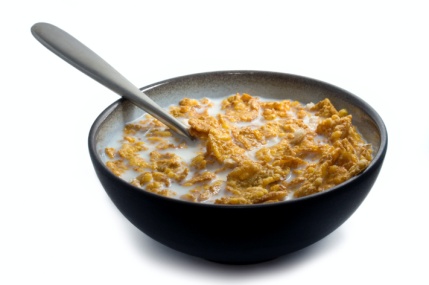 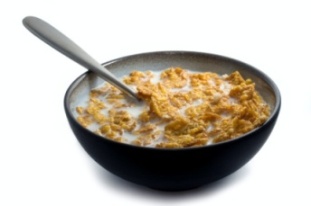 Portion size in small bowl (g)Portion size in medium bowl (g)Portion size in large bowl (g)You12345Average